Datums: 19.05.2020.Vecumposms: 1.5-3 gadiDatums: 19.05.2020.Vecumposms: 3-4 gadiDatums: 19.05.2020.Vecumposms: 4-5 gadiDatums: 19.05.2020.Vecumposms: 5-6 gadiDatums: 19.05.2020.Vecumposms: 6-7 gadiBērna mācību darbībasKo bērns mācāsPieaugušo atbalstsLiek telpiskus ojektus blakus vienu otram vai citu uz cita (var likt klucīšus, lego, vāciņus utt.)Veido telpiskus ojektus un nosauc tos - ceļš, tornis utt.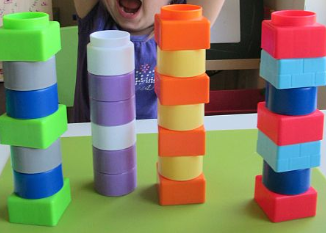 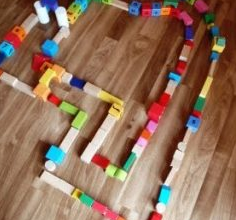 Mācās atpazīt un nosaukt krāsas.Mācās likt priekšmetus vienu pie otra, vienu uz otra.Mācās drošības noteikumus par darbošanos ar klučiem.Mācās satvert dažāda lieluma priekšmetus un veikt darbības ar tiem.Sagādāt bērnam dažāda lieluma klucīšus.Ļaut bērnam darboties patstāvīgi, nepieciešamības gadījumā palīdzēt, atbalstīt.Līdzdarboties ar bērnu, ja tas ir nepieciešams.Aicināt bērnu sakārtot pēc darbošanās.Bērna mācību darbībasKo bērns mācāsPieaugušo atbalsts Eksperimentē ar materiālu sakārtošanu un sastiprināšanu, savienošanuRada telpiskus ojektus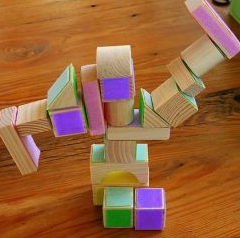 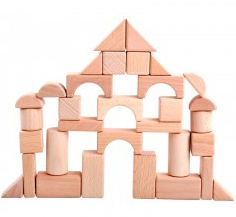 Mācās atpazīt un nosaukt krāsas.Mācās atpazīt un nosaukt ģeometriskās figūras.Mācās grupēt pēc lieluma un krāsām.Mācās materiālu sastiprināt, savienot.Mācās izmantot dažāda lieluma materiālus.Mācās drošības noteikumus par darbošanos ar klučiem.Sagādāt bērnam dažāda lieluma klucīšus.Ļaut bērnam darboties patstāvīgi, nepieciešamības gadījumā palīdzēt, atbalstīt.Līdzdarboties ar bērnu, ja tas ir nepieciešams.Aicināt bērnu stāstīt par to, ko viņš veido.Aicināt bērnu sakārtot pēc darbošanās.Bērna mācību darbībasKo bērns mācāsPieaugušo atbalstsTin pavedienu ap priekšmetu (veido putnu vērojamo binokli). 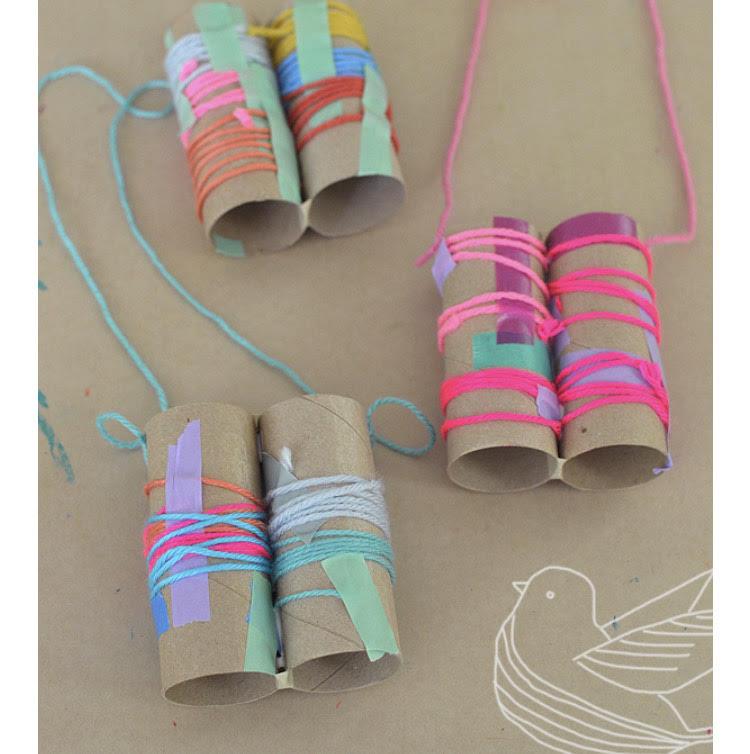 Pagatavo sev sviestmaizi ar desu un gurķi: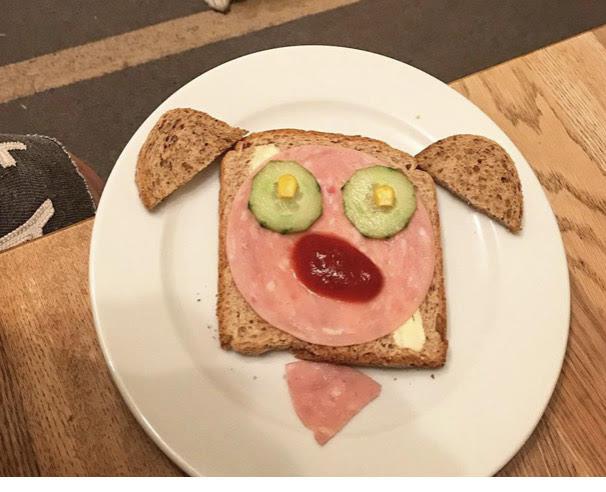 Aptin doto karkasu ar dziju, papildina figūru ar tēlam raksturīgām vai dekoratīvām detaļām. Mācās savienot materiālus – sastiprināt  ar dziju vai stiepli.Atkārto naža lietošanas noteikumus;Aicina apspriest darbību secību un kvalitātes kritērijus. Sadala pienākumus: kurš mazgās, mizos gurķus; kurš tos sagriezīs, kurš apziedīs maizi ar sviestu, kurš uzliks uz maizes gurķu šķēlītes, kurš – uzbērs lociņus.Kārto maizītes uz šķīvja vai paplātes, klāj galdu. Degustē maizītes. Saviem vārdiem apraksta maizīšu izskatu un garšu. Sarunas par bērna iespējām radīt nozīmīgus, pielietojamus produktus, piemēram putnu vērojamo binokli. Ļaut bērnam patstāvīgi izvēlēties nepieciešamos materiālus un sakārtot savu darba vietu pirms un pēc darbošanās procesa. Bērns Jūs vēro, tāpēc piedalieties procesā kā darītājs, nevis kā vērotājs un uzraugs. Palīdziet, ja bērns Jums to lūdz. Līdzdarbojaties un sadarbojaties! Novērtējiet pozitīvi bērnu vienmēr par viņa darbošanos. Bērna mācību darbībasKo bērns mācāsPieaugušo atbalstsVeido dzijas lellītes.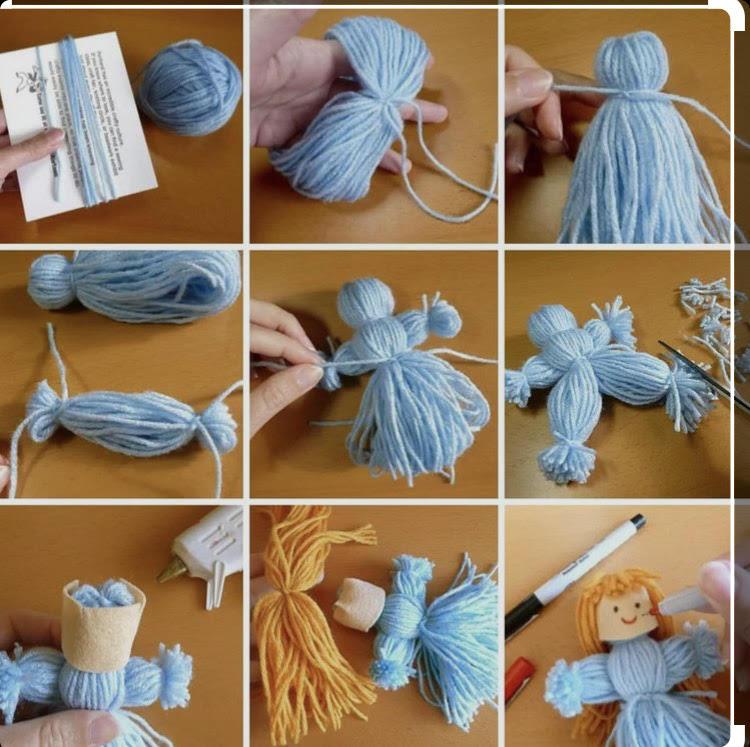 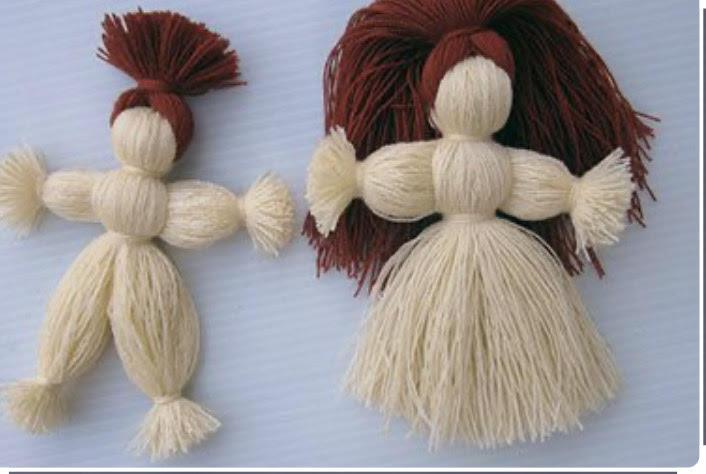 Pagatavo “Dārzeņu salātus”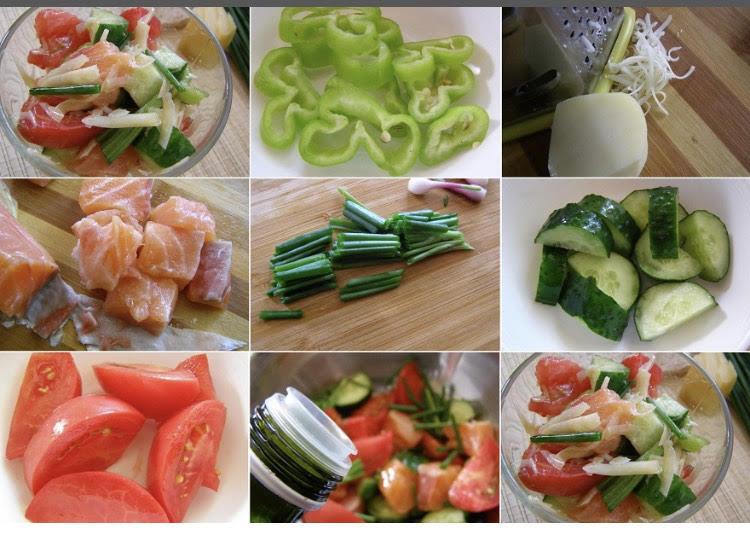 Vingrinās aptīt, siet mezglu. Mazgā rokas, apsien priekšautu, uzliek galvassegu. Nosauc piederumus un instrumentus – galds, dēlītis, nazis. Stāsta, ko ar katru no tiem dara. Nosauc produktus, kurus izmantos salātu pagatavošanā.Uz dēlīša sagriež vai sarīvē dažādus dārzeņus un zaļumus – gurķus, redīsus, burkānus, ābolus, dilles. Liek traukā dažādās proporcijās (var pievienot eļļu), samaisa un degustē).  Ļaut bērnam patstāvīgi izvēlēties nepieciešamos materiālus un sakārtot savu darba vietu pirms un pēc aktivitātes. Bērns Jūs vēro, tāpēc piedalieties procesā kā darītājs, nevis kā vērotājs un uzraugs. Līdzdarbojaties un sadarbojaties! Novērtējiet pozitīvi bērnu vienmēr par viņa darbošanos.Bērna mācību darbībasKo bērns mācāsPieaugušo atbalstsVeido marionetes no tukšiem tualetes papīra rullīšiem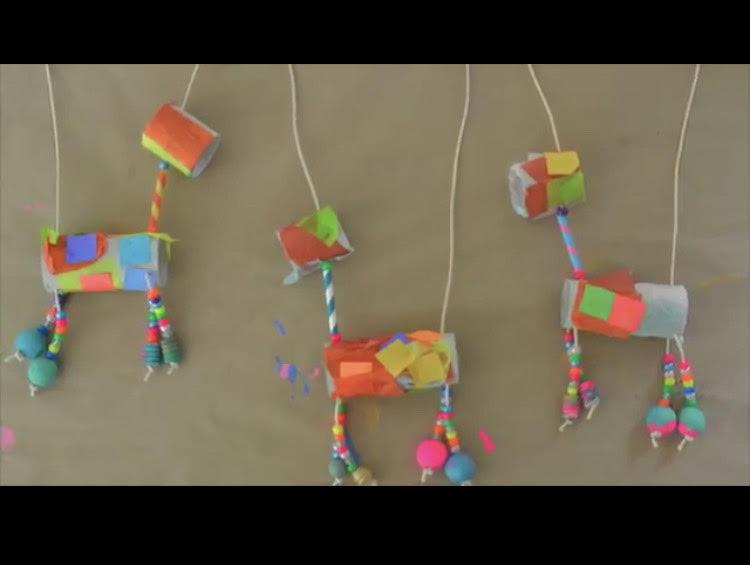 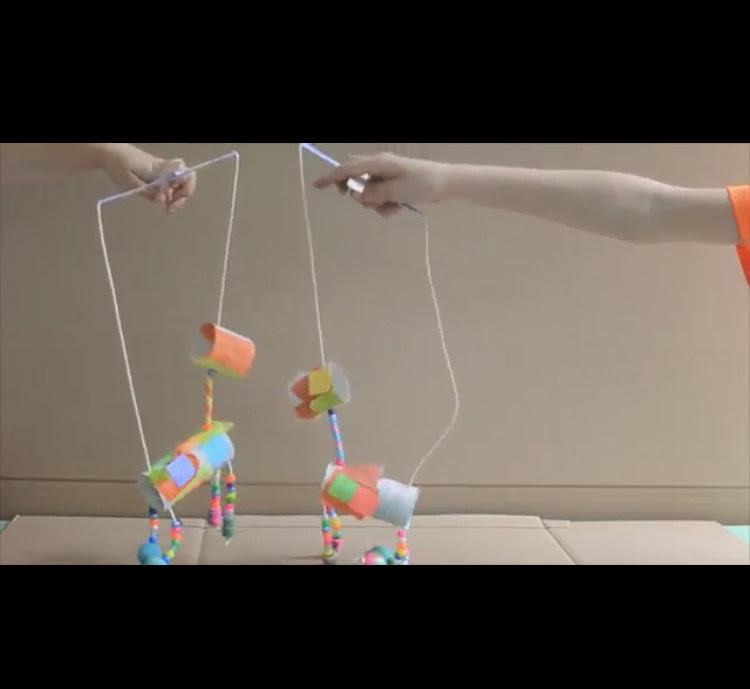 Rada burta konstrukcijas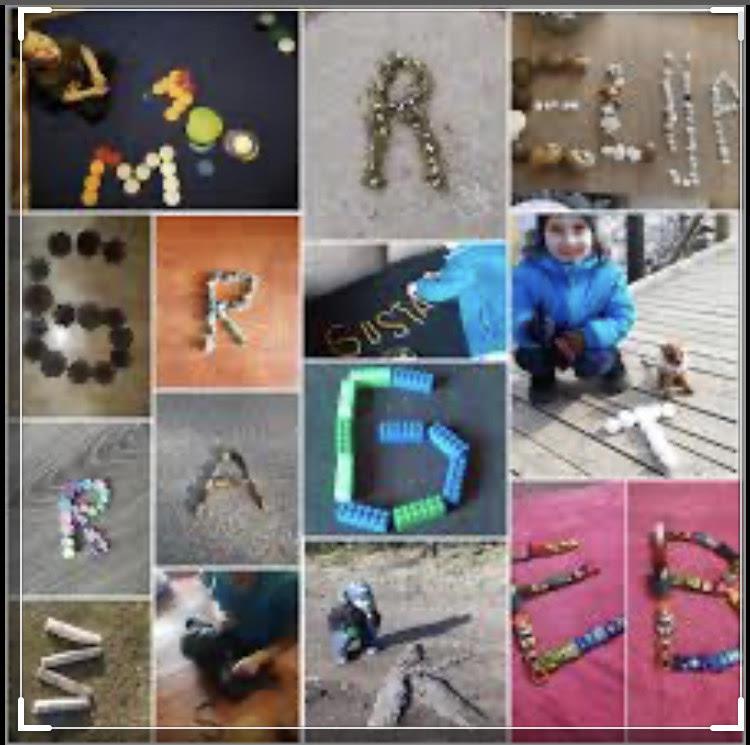 Griež ar šķērēm dažādus materiālus (papīrs, tekstils);Vingrināties aptīt, pīt ( ar 2 pavedieniem) un vīt pīnītes, siet mezglu, vērt pērlītes. Aptin izveidoto karkasu ar dziju, papildina figūru ar tēlam raksturīgām vai dekoratīvām detaļām. Stāsta par izveidoto tēlu, demonstrē dažādas tā kustības, attēlo balsi, parāda tā rakstura īpašības, atveido daudzveidīgas situācijas.Bērns konstruē 3D maketus no dažādiem materiāliem.Bērns izpēta burta uzbūvi, izvēlas dažādus materiālus un atveido burtu. Bērns secina pēc kurām konstruktīvām pazīmēm var nekļūdīgi atpazīt noteikta burta simbolu. Ļaut bērnam patstāvīgi izvēlēties nepieciešamos materiālus un sakārtot savu darba vietu pirms un pēc aktivitātēm. Bērns Jūs vēro, tāpēc piedalieties procesā kā darītājs, nevis kā vērotājs un uzraugs. Līdzdarbojaties un sadarbojaties! Piedāvā materiālus konstruēšanai. Demonstrē parocīgus paņēmienus un iespējas karkasa izveidei, stieples locīšanai, detaļu sastiprināšanai, tīšanai.Novērtējiet pozitīvi bērnu vienmēr par viņa darbošanos. 